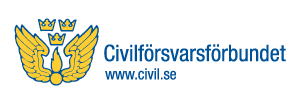 Civilförsvarsförbundet 
Distrikt______________ 


Verksamhetsplan 201_
Civilförsvarsförbundet
Sveriges Civilförsvarsförbund är en ideell, demokratisk och rikstäckande frivilligorganisation. Förbundet är partipolitiskt och religiöst obundet. Förbundets mål är säkerhetsmedvetna människor, som genom sitt agerande stöder såväl individen som samhället. Förbundet verkar för att stärka demokratin och människovärdet samt bidrar till en hållbar samhällsutveckling.

Om distriktet
Distriktstyrelsen är den viktiga länken mellan förbundsstyrelsen och lokalföreningarna. Distrikten skall stödja föreningarna och verka för genomförande av förbundets uppgifter. Saknas en lokalförening ansvarar distriktet för verksamheten. Därför blir organisationsbyggande och att verka för lokal närvaro en viktig uppgift för distriktsstyrelsen.

Med utgångspunkt från förbundsstyrelsens inriktningsplan föreslår härmed distriktsstyrelsen stämman följande verksamhetsplan.
Civilförsvarsförbundets organisationMål: Civilförsvarsförbundets organisation ska säkerställa en lokal närvaro som svarar mot verksamhetens inriktning och mål. Distriktsstyrelsen ska agera för att lokalföreningar bildas där sådana saknas.
Medlemmar och föreningenMål: Antalet medlemmar ska vid utgången av år 2015 ha ökat med minst 10% i varje distrikt jämfört med förhållandet den 31 december 2013.Så här jobbar vi i föreningen för att intressera nya medlemmar

______________________________________________________________________________________________________________________________________________________

Så här jobbar vi i distriktet för att intressera nya medlemmar

______________________________________________________________________________________________________________________________________________________UngdomarMål: Vid utgången av år 2015 ska det finnas särskild verksamhet för medlemmar i åldern 15-24 år i varje distrikt.

Så här jobbar vi i föreningar och distrikt för att skapa ungdomsverksamhet

___________________________________________________________________________
Vara känd av flerMål: År 2015 ska nyckelgrupper kommuner, landsting/regioner och länsstyrelser känna igen Civilförsvarsförbundet för vad vi gör. Civilförsvarsförbundet ska öka enskilda personers riskmedvetande och handlingsförmåga genom information och utbildning. En kommunikationsplan är framtagen för att underlätta detta.

Information och utbildning
Så här ska föreningen jobba för att sprida information

______________________________________________________________________________________________________________________________________________________

Det här ska distriktet jobba för att sprida information

_________________________________________________________________________________________________________________________________________________________________________________________________________________________________

Frivilliga resursgrupper

Mål: Vid utgången av år 2015 ska FRG med kvalitetssäkrad verksamhet finnas i alla kommuner, landsting/regioner och myndigheter som vill ha tillgång till sådana.

Så här ska föreningen jobba med FRG

_________________________________________________________________________________________________________________________________________________________________________________________________________________________________
Så här ska distriktet jobba med FRG

___________________________________________________________________________

Uppföljning

Mål: Ett resultatinriktat och demokratiskt Civilförsvarsförbund på alla nivåer.

Hur kan vi i föreningar och distrikt jobba med uppföljning?

_______________________________________________________________________

_______________________________________________________________________

Ekonomiska riktlinjer

Mål: Civilförsvarsförbundets verksamhet ska över tid finansieras genom löpande intäkter.

På vilket sätt kan vi jobba i distriktet för att skapa finansiering?

______________________________________________________________________________________________________________________________________________________
Distriktstyrelsen gm


Distriktsordförande		Verksamhetsledare		_______________________	_______________________
Kontaktuppgifter

___________________________________________________________________________

___________________________________________________________________________Tlf:
E-post

